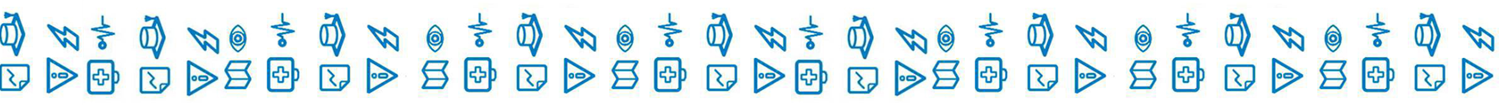 Информация о развитии рынка трудаЛенинградской области В июне 2021 года удалось обеспечить не только стабильность в развитии рынка труда Ленинградской области, но и снижение регистрируемой безработицы.                      К концу месяца наблюдалось: сокращение численности безработных граждан, зарегистрированных в службе занятости, уровня регистрируемой безработицы при росте спроса на рабочую силу.Гражданами, обратившимися в службу занятости населения в июне                2021 года, подано 12056 заявлений о предоставлении государственных услуг                     (в июне 2020 года 16379 заявлений)  (далее – госуслуга) (таблица 1).Обратились за госуслугой по: - содействию в поиске подходящей работы – 5912 человек (каждый второй, из числа граждан, подавших заявление о предоставлении госуслуг), на 1895 человек меньше, чем в июне 2020 года (7807 человек); - профессиональной ориентации – 3866 человек.Безработными признаны 1285 человек (таблица 4), на 5719 человек меньше, чем в июне 2020 года (7004 человек), которым назначена социальная выплата              в виде пособия по безработице (таблица 5).В течение июня с регистрационного учета сняты по различным причинам              7554 человека (в июне 2020 года 2377 человек), из числа граждан, обратившихся             в целях поиска подходящей работы, в т.ч. 2992 безработных гражданина (в июне              2020 года 1129 человек). При содействии службы занятости населения в июне: - трудоустроено на все виды работ 3864 человека (таблица 6), на 2245 человек больше, чем в июне 2020 года, из них: 588 человек (15,2%) безработные граждане,              3276 человек (84,8%) ищущие работу граждане, в том числе в период до признания               их безработными, т.е. в течение нескольких дней; - приступили к профессиональному обучению 90 безработных граждан.В январе-июне 2021 года служба занятости населения работала:- с 47009 гражданами подавшими заявление о предоставлении госуслуг                  на 24902 заявления меньше, чем в январе-июне 2020 года), из них: каждый второй гражданин обратился за содействием в поиске подходящей работы – 23425 человек (в январе-июне 2020 года 35890 человек).При содействии службы занятости населения в январе-июне 2021 года:- трудоустроено на все виды работ 11106 человек (на 6268 человек больше, чем в январе-июне 2020 года);- эффективность трудоустройства граждан (отношение трудоустроенных граждан к ищущим работу гражданам обратившимся в службу занятости населения) – 47,4%. Из общего числа трудоустроенных: на общественные работы трудоустроены – 816 человек, на временные работы: 3767 несовершеннолетних граждан в возрасте 14-18 лет в свободное от учебы время;- 4751 гражданину (42,8% от всех трудоустроенных) работа предоставлена                в период до присвоения статуса «безработный».В январе-июне 2021 года:- получили госуслугу по профориентации 19 224 гражданина;- приступили к профессиональному обучению 1862  человека, в том числе:1095 безработных граждан,441 работник предприятий в рамках опережающего профессионального обучения, 71 женщина в период отпуска по уходу за ребенком в возрасте до трех лет,                   20 граждан пенсионного возраста, 1 незанятый инвалид,234 гражданина в  рамках федерального/регионального проекта «Старшее поколение» национального проекта «Демография»;- на досрочную пенсию направлено 24 безработных гражданина;- пособие по безработице назначено 9501 безработному гражданину.Спрос на рабочую силуНа 1 июля 2021 года текущий спрос на рабочую силу составил 42691 единицу, что на 10657 единиц больше, чем в начале июня 2021 года (32034 единицы).Вакансии распределились следующим образом: от 281 единицы                               (0,7% от текущего спроса на рабочую силу) в Лодейнопольском муниципальном районе до 19726 единиц (46,2%) в Кингисеппском муниципальном районе. В экономике региона сохранялась высокая потребность в рабочих кадрах. Для трудоустройства рабочих в начале июля 2021 года предлагались 32792 вакансии (77%), для инженерно-технических работников и служащих – 9899 вакансий (23%).Наибольшую потребность в кадрах испытывала сфера «строительство» – 
21428 вакансий (50,2% от общего числа вакансий – 42691 единица), далее по видам экономической деятельности: обрабатывающие производства – 5725 вакансий (13,4%);государственное управление и обеспечение военной безопасности; социальное обеспечение – 2277 вакансий (5,3%);транспортировка и хранение – 2163 вакансии (5,1%);деятельность в области здравоохранения и социальных услуг – 1656 вакансий (3,9%);торговля оптовая и розничная; ремонт автотранспортных средств 
и мотоциклов – 1642 вакансии (3,8%);сельское, лесное хозяйство, охота, рыболовство и рыбоводство – 
1517 вакансий (3,6%);образование – 1404 вакансии (3,3%);деятельность гостиниц и предприятий общественного питания – 807 вакансий (1,9%);деятельность административная и сопутствующие дополнительные услуги – 656 вакансий (1,5%);деятельность в области культуры, спорта, организации досуга и развлечений – 504 вакансии (1,2%);добыча полезных ископаемых – 476 вакансий (1,1%);водоснабжение; водоотведение, организация сбора и утилизации отходов, деятельность по ликвидации загрязнений – 470 вакансий (1,1%);обеспечение электрической энергией, газом и паром; кондиционирование воздуха – 469 вакансий (1,1%);деятельность по операциям с недвижимым имуществом – 445 вакансий (1%);деятельность профессиональная, научная и техническая – 425 вакансий (1%);предоставление прочих видов услуг – 334 вакансии (0,8%); деятельность в области информации и связи – 155 вакансий (0,4%);деятельность финансовая и страховая – 135 вакансий (0,3%);и т.д.Текущий спрос на рабочую силу по сравнению с началом июня увеличился             в следующих сферах:строительство – на 11000 единиц;транспортировка и хранение – на 177 единиц;обрабатывающие производства – на 146 единиц;деятельность административная и сопутствующие дополнительные услуги – на 89 единиц;деятельность профессиональная, научная и техническая – на 78 единиц;деятельность в области здравоохранения и социальных услуг – на 61 единицу;обеспечение электрической энергией, газом и паром; кондиционирование воздуха – на 18 единиц;торговля оптовая и розничная; ремонт автотранспортных средств                                      и мотоциклов – на 12 единиц;деятельность в области культуры, спорта, организации досуга и развлечений – на 6 единиц.Спрос на рабочую силу по сравнению с началом июня текущего года сократился в следующих сферах деятельности:государственное управление и обеспечение военной безопасности; социальное обеспечение – на 309 единиц;образование – на 267 единиц;деятельность финансовая и страховая – на 128 единиц;сельское, лесное хозяйство, охота, рыболовство и рыбоводство – 
на 91 единицу;деятельность по операциям с недвижимым имуществом – на 32 единицы; предоставление прочих видов услуг – на 31 единицу;деятельность гостиниц и предприятий общественного питания –                                  на 29 единиц; водоснабжение; водоотведение, организация сбора и утилизации отходов, деятельность по ликвидации загрязнений – на 25 единиц;добыча полезных ископаемых – на 11 единиц;деятельность в области информации и связи – на 7 единиц.По 20 наименованиям наиболее востребованных рабочих профессий заявлено 18034 вакансии (42,3% от текущего спроса на рабочую силу). Предложение рабочей силы по этой группе профессий в 9,3 раза меньше. По 20 наименованиям наиболее востребованных должностей инженерно-технических работников и служащих заявлено 6009 вакансий (14,1% от текущего спроса на рабочую силу). Предложение рабочей силы по этой группе профессий                        в 3,7 раза меньше.Сохранялся высокий спрос на неквалифицированных работников. 
По 20 наименованиям наиболее востребованных профессий этой группы заявлено 6791 вакансия (15,9% от текущего спроса на рабочую силу). Предложение рабочей силы по этой группе профессий в 7,8 раз меньше.На 1 июля 2021 года напряженность на рынке труда в среднем 
по Ленинградской области составила 0,2 незанятых граждан на одну вакансию (таблица 3). Численность безработных гражданВ июне 2021 года безработными признаны 1285 человек, что на 5719 человек меньше, чем в июне 2020 года.К началу июля 2021 года (по отношению к началу июня 2021 года) число безработных граждан сократилось во всех муниципальных районах                                   и в Сосновоборском городском округе.В моногородах численность безработных граждан сократилась в г. Пикалево – до 71 человека (на 24 человека); г. Сланцы – до 152 человек (на 4 человека);                          г. Сясьстрой – увеличилась до 59 человек (на 6 человек) (таблица 4.1).Состав безработных гражданВ общей численности безработных граждан, состоявших на учете в службе занятости населения, в начале июля 2021 года (6133 человека):осуществлявших трудовую деятельность – 5886 человека (96%), из них:
по причинам прекращения трудовой деятельности:уволенные по собственному желанию – 4069 человек (69,1%);уволенные по соглашению сторон – 630 человек (10,7%);уволенные в связи с ликвидацией организации, либо прекращением деятельности индивидуальным предпринимателем – 556 человек (9,4%);уволенные с государственной службы – 51 человек (0,9%).Из 6133 безработных гражданина:по возрасту:16-17 лет – 20 человек (0,3%);18-19 лет – 49 человек (0,8%);20-24 года – 283 человека (4,6%);25-29 лет – 518 человек (8,4%);30-49 лет – 3388 человек (55,2%);50 лет и старше – 1875 человек (30,6%);по образованию:высшее образование – 2008 человек (32,7%);среднее проф. образование – 2089 человек (34,1%);	среднее общее образование – 1111 человек (18,1%);основное общее образование – 842 человека (13,7%);не имеющие основного общего образования – 83 человека (1,4%);по отдельным категориям граждан:родителей, имеющих несовершеннолетних детей, всего – 2360 человек (38,5%);инвалидов – 433 человека (7,1%);граждан предпенсионного возраста – 1219 человек (19,9%);граждан, стремящихся возобновить трудовую деятельность после длительного перерыва (более одного года), – 724 человека (11,8%);граждан, впервые ищущих работу (ранее не работавших), – 247 человек (4%).Уровень регистрируемой безработицыНа 1 июля 2021 года уровень регистрируемой безработицы                                    в Ленинградской области имел значение 0,57% (таблица 4) (справочно: в начале января 2021 года – 2,89; в начале июля 2020 года – 2,46%).При среднеобластном уровне регистрируемой безработицы в начале июня            2021 года – 0,57%, по территориям этот показатель имел значение: от 0,29% 
в Ломоносовском муниципальном районе до 1,00% в Волосовском  муниципальном районе. В 9 муниципальных районах Ленинградской области уровень регистрируемой безработицы несколько выше среднеобластного значения.По сравнению с началом июня 2021 года уровень регистрируемой безработицы сократился во муниципальных районах муниципальных районах и Сосновоборском городском округе.Социальное партнерство в сфере трудаНа 1 июля 2021 года в Ленинградской области действовали                                 1051 уведомительно зарегистрированных коллективных договора, которыми охвачено 186,1 тыс. работающих граждан.Государственное управление охраной трудаВ июне 2021 года представители комитета приняли участие в работе комиссий по расследованию несчастных случаев в 6 организациях Ленинградской области, из них: со смертельным исходом – в трех организациях, с тяжелым исходом – в трех организациях.В рамках ведомственного контроля за соблюдением трудового законодательства и иных нормативных правовых актов, содержащих нормы трудового права в подведомственных организациях, проведена плановая выездная проверка в Тихвинском, Бокситогорском филиалах Государственного казенного учреждения «Центр занятости населения Ленинградской области».Справочно:По данным Петростата, в среднем за март – май 2021 года,                                     в Ленинградской области уровень безработицы (по методологии МОТ) – 3,6%, численность безработных – 35,7 тыс. человек.Средняя заработная плата по Ленинградской области в апреле 2021 года              (по последним данным Петростата) – 52561 руб.Средний размер пособия по безработице в июне 2021 года 6545,23  руб.Величина прожиточного минимума для трудоспособного населения 
на 2021 год – 12231 руб. Размер минимальной заработной платы в Ленинградской области с 1 апреля 2021 года – 13000 руб.ЧИСЛЕННОСТЬ ГРАЖДАН, ОБРАТИВШИХСЯ ЗА ПРЕДОСТАВЛЕНИЕМ ГОСУДАРСТВЕННЫХ УСЛУГТаблица 1ИНФОРМАЦИЯ ПО МОНОГОРОДАМ ЛЕНИНГРАДСКОЙ ОБЛАСТИТаблица 4.1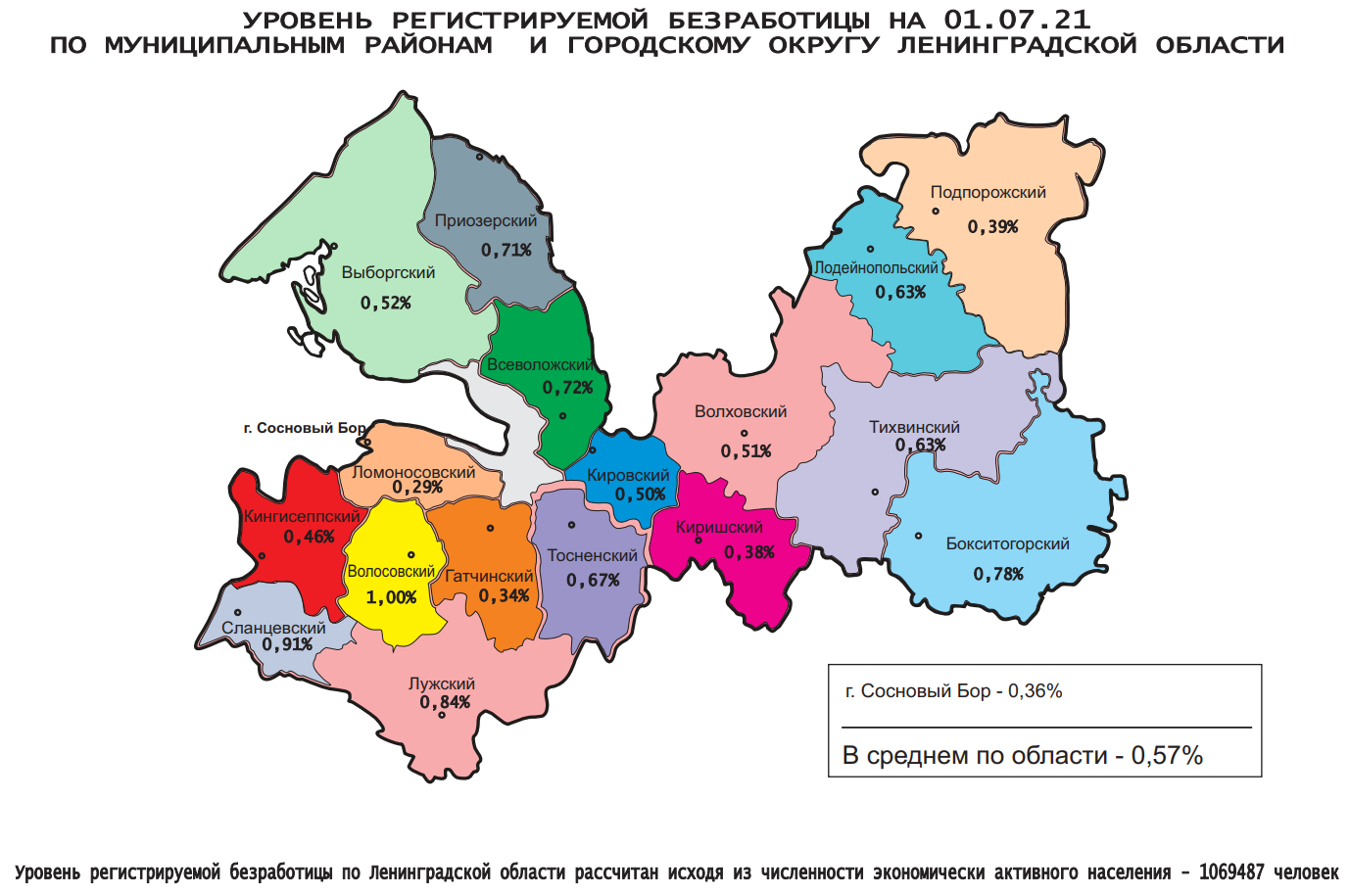 Комитет по труду и занятости населения Ленинградской области (www.job.lenobl.ru). Отдел анализа рынка труда, информации и программ занятостиСанкт-Петербург, Трамвайный пр., д.12, корп.2. Телефон: (812) 539-49-11, факс: (812) 539-47-40. Эл. почта: ktzn_lo@lenreg.ru.Общероссийская база вакансий «Работа в России»: https://trudvsem.ru; Роструд: www.rostrud.infoАДМИНИСТРАЦИЯ ЛЕНИНГРАДСКОЙ ОБЛАСТИ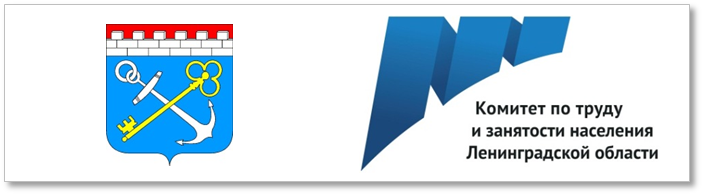 И Н Ф О Р М А Ц И Яо развитии рынка трудаЛенинградской областив июне 2021 года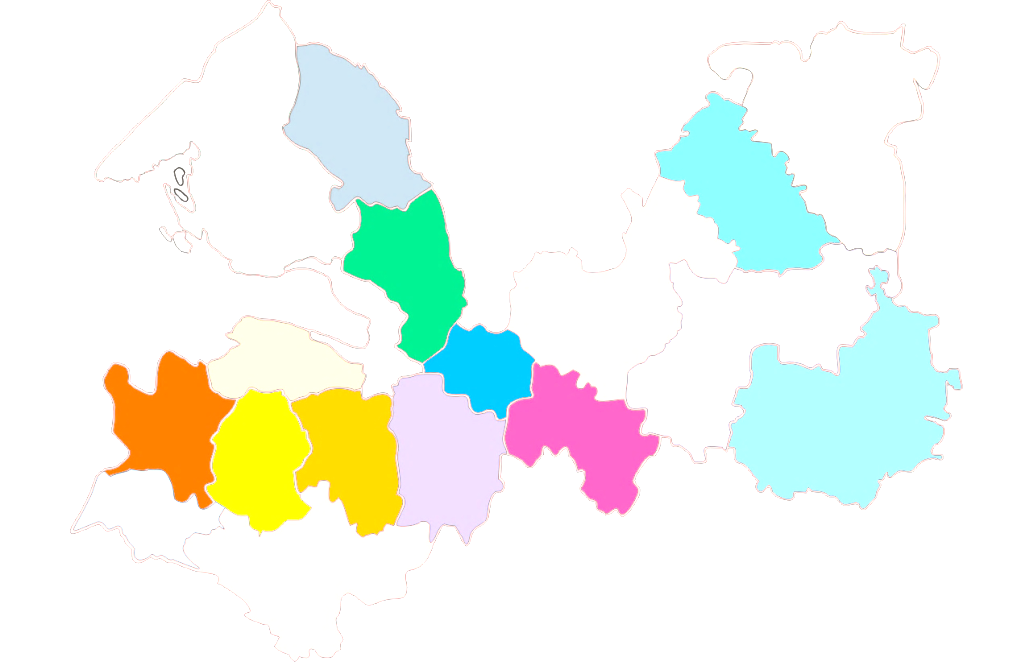 монтажник – 5160маляр, штукатур – 730электромонтажник – 344электрогазосварщик – 2706повар – 579тракторист – 202плотник – 1550машинист – 564токарь – 144водитель – 1288электросварщик – 515стропальщик – 75слесарь  – 1041электрик, электромонтер – 478станочник – 69оператор – 978продавец – 403сварщик – 59швея – 777каменщик – 372инженер – 1992кассир – 237экономист – 130педагог (преподаватель, учитель) – 548бухгалтер – 201инспектор – 108врач – 483фельдшер – 148менеджер – 98медицинская сестра – 369воспитатель – 143механик – 76мастер – 363техник – 142технолог – 29военнослужащий – 353администратор – 142агент – 19охранник – 292полицейский (следователь) – 136рабочие (включая подсобных рабочих, кухонных рабочих, дорожных рабочих, рабочих) – 4001рабочие (включая подсобных рабочих, кухонных рабочих, дорожных рабочих, рабочих) – 4001рабочие (включая подсобных рабочих, кухонных рабочих, дорожных рабочих, рабочих) – 4001уборщик – 841монтер пути – 151сторож (вахтер) – 43укладчик (упаковщик) – 470мойщик – 100овощевод – 40стрелок – 267горничная – 79сортировщик – 30грузчик – 240животновод – 72почтальон – 29дворник – 169обработчик – 47кладовщик – 168санитар – 44Ниже среднеобластного 
(менее 0,57%)Ниже среднеобластного 
(менее 0,57%)Ниже среднеобластного 
(менее 0,57%)Выше среднеобластного (более 0,57%)Выше среднеобластного (более 0,57%)Выше среднеобластного (более 0,57%)№п/пМуниципальныерайоны,городской округУровеньрег. безработицы, %№п/пМуниципальныерайоныУровеньрег. безработицы, %1.Ломоносовский 0,291.Тихвинский 0,632.Гатчинский0,342.Лодейнопольский0,633.Сосновоборский г.о.   0,363.Тосненский 0,674.Киришский0,384.Приозерский 0,715.Подпорожский 0,395.Всеволожский 0,726.Кингисеппский 0,466.Бокситогорский0,787.Кировский 0,507.Лужский 0,848.Волховский 0,518.Сланцевский0,919.Выборгский 0,529.Волосовский1,00№МуниципальныеМайМайМайИюньИюньИюньИюньп/прайоны, городской округКоличествоОбратились за госуслугой по: Обратились за госуслугой по: КоличествоОбратились за госуслугой по:Обратились за госуслугой по:Обратились за госуслугой по:заявлений граждан о предоставлении госуслуг, (ед.)содействию в поиске подходящей работы, (чел.)профориентации, (чел.)заявлений граждан о предоставлении госуслуг, (ед.)содействию в поиске подходящей работы, (чел.)профориентации, (чел.)гр.4:   гр.1, %АВ12346791.Бокситогорский 13312222152120161,72.Волосовский 178884533625356188,83.Волховский 3571895270336577196,94.Всеволожский 9688235419751197378204,05.Выборгский 3522862684750474240,66.Гатчинский 5014253866061416131,77.Кингисеппский27516493426294110154,98.Киришский 5292526845215317985,49.Кировский 16511123567263140343,610.Лодейнопольский 248967428911867116,511.Ломоносовский2061712625924315125,712.Лужский 3131827634716384110,913.Подпорожский 195904336814479188,714.Приозерский 12310003231870262,615.Сланцевский 286145130377218157131,816.Cосновоборский г.о.25988143520267222200,817.Тихвинский 109103217013533156,018.Тосненский 276158621186582143429,719.«ЦОПП «Профстандарт»3436 -34362036 -203659,3Итого по Лен.областиИтого по Лен.области8909359343931205659123866212,4ЧИСЛЕННОСТЬ ГРАЖДАН, ОБРАТИВШИХСЯ ЗА СОДЕЙСТВИЕМ В ПОИСКЕ ПОДХОДЯЩЕЙ РАБОТЫ, 
ТЕКУЩИЙ СПРОС НА РАБОЧУЮ СИЛУЧИСЛЕННОСТЬ ГРАЖДАН, ОБРАТИВШИХСЯ ЗА СОДЕЙСТВИЕМ В ПОИСКЕ ПОДХОДЯЩЕЙ РАБОТЫ, 
ТЕКУЩИЙ СПРОС НА РАБОЧУЮ СИЛУЧИСЛЕННОСТЬ ГРАЖДАН, ОБРАТИВШИХСЯ ЗА СОДЕЙСТВИЕМ В ПОИСКЕ ПОДХОДЯЩЕЙ РАБОТЫ, 
ТЕКУЩИЙ СПРОС НА РАБОЧУЮ СИЛУЧИСЛЕННОСТЬ ГРАЖДАН, ОБРАТИВШИХСЯ ЗА СОДЕЙСТВИЕМ В ПОИСКЕ ПОДХОДЯЩЕЙ РАБОТЫ, 
ТЕКУЩИЙ СПРОС НА РАБОЧУЮ СИЛУЧИСЛЕННОСТЬ ГРАЖДАН, ОБРАТИВШИХСЯ ЗА СОДЕЙСТВИЕМ В ПОИСКЕ ПОДХОДЯЩЕЙ РАБОТЫ, 
ТЕКУЩИЙ СПРОС НА РАБОЧУЮ СИЛУЧИСЛЕННОСТЬ ГРАЖДАН, ОБРАТИВШИХСЯ ЗА СОДЕЙСТВИЕМ В ПОИСКЕ ПОДХОДЯЩЕЙ РАБОТЫ, 
ТЕКУЩИЙ СПРОС НА РАБОЧУЮ СИЛУЧИСЛЕННОСТЬ ГРАЖДАН, ОБРАТИВШИХСЯ ЗА СОДЕЙСТВИЕМ В ПОИСКЕ ПОДХОДЯЩЕЙ РАБОТЫ, 
ТЕКУЩИЙ СПРОС НА РАБОЧУЮ СИЛУЧИСЛЕННОСТЬ ГРАЖДАН, ОБРАТИВШИХСЯ ЗА СОДЕЙСТВИЕМ В ПОИСКЕ ПОДХОДЯЩЕЙ РАБОТЫ, 
ТЕКУЩИЙ СПРОС НА РАБОЧУЮ СИЛУЧИСЛЕННОСТЬ ГРАЖДАН, ОБРАТИВШИХСЯ ЗА СОДЕЙСТВИЕМ В ПОИСКЕ ПОДХОДЯЩЕЙ РАБОТЫ, 
ТЕКУЩИЙ СПРОС НА РАБОЧУЮ СИЛУЧИСЛЕННОСТЬ ГРАЖДАН, ОБРАТИВШИХСЯ ЗА СОДЕЙСТВИЕМ В ПОИСКЕ ПОДХОДЯЩЕЙ РАБОТЫ, 
ТЕКУЩИЙ СПРОС НА РАБОЧУЮ СИЛУЧИСЛЕННОСТЬ ГРАЖДАН, ОБРАТИВШИХСЯ ЗА СОДЕЙСТВИЕМ В ПОИСКЕ ПОДХОДЯЩЕЙ РАБОТЫ, 
ТЕКУЩИЙ СПРОС НА РАБОЧУЮ СИЛУЧИСЛЕННОСТЬ ГРАЖДАН, ОБРАТИВШИХСЯ ЗА СОДЕЙСТВИЕМ В ПОИСКЕ ПОДХОДЯЩЕЙ РАБОТЫ, 
ТЕКУЩИЙ СПРОС НА РАБОЧУЮ СИЛУЧИСЛЕННОСТЬ ГРАЖДАН, ОБРАТИВШИХСЯ ЗА СОДЕЙСТВИЕМ В ПОИСКЕ ПОДХОДЯЩЕЙ РАБОТЫ, 
ТЕКУЩИЙ СПРОС НА РАБОЧУЮ СИЛУЧИСЛЕННОСТЬ ГРАЖДАН, ОБРАТИВШИХСЯ ЗА СОДЕЙСТВИЕМ В ПОИСКЕ ПОДХОДЯЩЕЙ РАБОТЫ, 
ТЕКУЩИЙ СПРОС НА РАБОЧУЮ СИЛУЧИСЛЕННОСТЬ ГРАЖДАН, ОБРАТИВШИХСЯ ЗА СОДЕЙСТВИЕМ В ПОИСКЕ ПОДХОДЯЩЕЙ РАБОТЫ, 
ТЕКУЩИЙ СПРОС НА РАБОЧУЮ СИЛУЧИСЛЕННОСТЬ ГРАЖДАН, ОБРАТИВШИХСЯ ЗА СОДЕЙСТВИЕМ В ПОИСКЕ ПОДХОДЯЩЕЙ РАБОТЫ, 
ТЕКУЩИЙ СПРОС НА РАБОЧУЮ СИЛУЧИСЛЕННОСТЬ ГРАЖДАН, ОБРАТИВШИХСЯ ЗА СОДЕЙСТВИЕМ В ПОИСКЕ ПОДХОДЯЩЕЙ РАБОТЫ, 
ТЕКУЩИЙ СПРОС НА РАБОЧУЮ СИЛУЧИСЛЕННОСТЬ ГРАЖДАН, ОБРАТИВШИХСЯ ЗА СОДЕЙСТВИЕМ В ПОИСКЕ ПОДХОДЯЩЕЙ РАБОТЫ, 
ТЕКУЩИЙ СПРОС НА РАБОЧУЮ СИЛУЧИСЛЕННОСТЬ ГРАЖДАН, ОБРАТИВШИХСЯ ЗА СОДЕЙСТВИЕМ В ПОИСКЕ ПОДХОДЯЩЕЙ РАБОТЫ, 
ТЕКУЩИЙ СПРОС НА РАБОЧУЮ СИЛУЧИСЛЕННОСТЬ ГРАЖДАН, ОБРАТИВШИХСЯ ЗА СОДЕЙСТВИЕМ В ПОИСКЕ ПОДХОДЯЩЕЙ РАБОТЫ, 
ТЕКУЩИЙ СПРОС НА РАБОЧУЮ СИЛУЧИСЛЕННОСТЬ ГРАЖДАН, ОБРАТИВШИХСЯ ЗА СОДЕЙСТВИЕМ В ПОИСКЕ ПОДХОДЯЩЕЙ РАБОТЫ, 
ТЕКУЩИЙ СПРОС НА РАБОЧУЮ СИЛУЧИСЛЕННОСТЬ ГРАЖДАН, ОБРАТИВШИХСЯ ЗА СОДЕЙСТВИЕМ В ПОИСКЕ ПОДХОДЯЩЕЙ РАБОТЫ, 
ТЕКУЩИЙ СПРОС НА РАБОЧУЮ СИЛУЧИСЛЕННОСТЬ ГРАЖДАН, ОБРАТИВШИХСЯ ЗА СОДЕЙСТВИЕМ В ПОИСКЕ ПОДХОДЯЩЕЙ РАБОТЫ, 
ТЕКУЩИЙ СПРОС НА РАБОЧУЮ СИЛУЧИСЛЕННОСТЬ ГРАЖДАН, ОБРАТИВШИХСЯ ЗА СОДЕЙСТВИЕМ В ПОИСКЕ ПОДХОДЯЩЕЙ РАБОТЫ, 
ТЕКУЩИЙ СПРОС НА РАБОЧУЮ СИЛУЧИСЛЕННОСТЬ ГРАЖДАН, ОБРАТИВШИХСЯ ЗА СОДЕЙСТВИЕМ В ПОИСКЕ ПОДХОДЯЩЕЙ РАБОТЫ, 
ТЕКУЩИЙ СПРОС НА РАБОЧУЮ СИЛУЧИСЛЕННОСТЬ ГРАЖДАН, ОБРАТИВШИХСЯ ЗА СОДЕЙСТВИЕМ В ПОИСКЕ ПОДХОДЯЩЕЙ РАБОТЫ, 
ТЕКУЩИЙ СПРОС НА РАБОЧУЮ СИЛУЧИСЛЕННОСТЬ ГРАЖДАН, ОБРАТИВШИХСЯ ЗА СОДЕЙСТВИЕМ В ПОИСКЕ ПОДХОДЯЩЕЙ РАБОТЫ, 
ТЕКУЩИЙ СПРОС НА РАБОЧУЮ СИЛУЧИСЛЕННОСТЬ ГРАЖДАН, ОБРАТИВШИХСЯ ЗА СОДЕЙСТВИЕМ В ПОИСКЕ ПОДХОДЯЩЕЙ РАБОТЫ, 
ТЕКУЩИЙ СПРОС НА РАБОЧУЮ СИЛУЧИСЛЕННОСТЬ ГРАЖДАН, ОБРАТИВШИХСЯ ЗА СОДЕЙСТВИЕМ В ПОИСКЕ ПОДХОДЯЩЕЙ РАБОТЫ, 
ТЕКУЩИЙ СПРОС НА РАБОЧУЮ СИЛУЧИСЛЕННОСТЬ ГРАЖДАН, ОБРАТИВШИХСЯ ЗА СОДЕЙСТВИЕМ В ПОИСКЕ ПОДХОДЯЩЕЙ РАБОТЫ, 
ТЕКУЩИЙ СПРОС НА РАБОЧУЮ СИЛУТаблица 2Таблица 2Таблица 2Таблица 2Таблица 2Таблица 2Таблица 2Таблица 2Таблица 2№МуниципальныеЧисленность граждан, обратившихся за содействием в поиске подходящей работы:Численность граждан, обратившихся за содействием в поиске подходящей работы:Численность граждан, обратившихся за содействием в поиске подходящей работы:Численность граждан, обратившихся за содействием в поиске подходящей работы:Численность граждан, обратившихся за содействием в поиске подходящей работы:Численность граждан, обратившихся за содействием в поиске подходящей работы:Численность граждан, обратившихся за содействием в поиске подходящей работы:Численность граждан, обратившихся за содействием в поиске подходящей работы:Численность граждан, обратившихся за содействием в поиске подходящей работы:Численность граждан, обратившихся за содействием в поиске подходящей работы:Численность граждан, обратившихся за содействием в поиске подходящей работы:Численность граждан, обратившихся за содействием в поиске подходящей работы:Численность граждан, обратившихся за содействием в поиске подходящей работы:Численность граждан, обратившихся за содействием в поиске подходящей работы:Численность граждан, обратившихся за содействием в поиске подходящей работы:Численность граждан, обратившихся за содействием в поиске подходящей работы:Численность граждан, обратившихся за содействием в поиске подходящей работы:Численность граждан, обратившихся за содействием в поиске подходящей работы:Численность граждан, обратившихся за содействием в поиске подходящей работы:Текущий спрос на рабочуюТекущий спрос на рабочуюТекущий спрос на рабочуюТекущий спрос на рабочуюТекущий спрос на рабочуюТекущий спрос на рабочуюТекущий спрос на рабочуюТекущий спрос на рабочуюТекущий спрос на рабочуюп/прайоны, городской округ Поставлено на учет, (чел.)Поставлено на учет, (чел.)Поставлено на учет, (чел.)Поставлено на учет, (чел.)Поставлено на учет, (чел.)Поставлено на учет, (чел.)Поставлено на учет, (чел.)Поставлено на учет, (чел.)Поставлено на учет, (чел.)Состоит на учете, (чел.)Состоит на учете, (чел.)Состоит на учете, (чел.)Состоит на учете, (чел.)Состоит на учете, (чел.)Состоит на учете, (чел.)Состоит на учете, (чел.)Состоит на учете, (чел.)Состоит на учете, (чел.)Состоит на учете, (чел.)силу (вакансии), (ед.)силу (вакансии), (ед.)силу (вакансии), (ед.)силу (вакансии), (ед.)силу (вакансии), (ед.)силу (вакансии), (ед.)силу (вакансии), (ед.)силу (вакансии), (ед.)силу (вакансии), (ед.)маймаймайиюньиюньиюньгр.2:гр.1,%гр.2:гр.1,%гр.2:гр.1,%01.06.202101.06.202101.06.202101.06.202101.07.202101.07.202101.07.202101.07.2021гр.5:гр.4,%гр.5:гр.4,%01.06.202101.06.202101.06.202101.07.202101.07.202101.07.2021гр.8:гр.7,%гр.8:гр.7,%гр.8:гр.7,%АB11122233344445555667778889991.Бокситогорский 122122122212212212173,8173,8173,833833833833827927927927982,582,543443443439039039089,989,92.Волосовский 888888253253253287,5287,5287,538538538538535935935935993,293,293393393351351351355,055,03.Волховский 189189189365365365193,1193,1193,1492492492492534534534534108,5108,5141514151415149014901490105,3105,34.Всеволожский 823823823119711971197145,4145,4145,43171317131713171244424442444244477,177,155285528552853795379537997,397,35.Выборгский 286286286504504504176,2176,2176,298598598598580580580580581,781,714371437143713151315131591,591,56.Гатчинский 425425425614614614144,5144,5144,5104210421042104296596596596592,692,6200520052005224222422242111,8111,87.Кингисеппский 164164164294294294179,3179,3179,332532532532530330330330393,293,2847884788478197261972619726232,7232,78.Киришский 25225225215315315360,760,760,733333333333322522522522567,667,697297297271371371373,473,49.Кировский 111111111263263263236,9236,9236,976676676676662362362362381,381,3117911791179137813781378116,9116,910.Лодейнопольский 969696118118118122,9122,9122,915915915915914914914914993,793,738538538528128128173,073,011.Ломоносовский171171171243243243142,1142,1142,130230230230219519519519564,664,616841684168416731673167399,399,312.Лужский 18218218216316316389,689,689,649949949949943343343343386,886,8951951951962962962101,2101,213.Подпорожский 909090144144144160,0160,0160,01121121121129797979786,686,629229229228628628697,997,914.Приозерский 100100100187187187187,0187,0187,037037037037030130130130181,481,491891891890190190198,198,115.Сланцевский 145145145218218218150,3150,3150,3312312312312348348348348111,5111,5520520520555555555106,7106,716.Cосновоборский г.о.888888267267267303,4303,4303,420020020020018518518518592,592,5178517851785180818081808101,3101,317.Тихвинский 103103103135135135131,1131,1131,135435435435432332332332391,291,2114011401140118811881188104,2104,218.Тосненский 158158158582582582368,4368,4368,471471471471469269269269296,996,919781978197818911891189195,695,6Итого по Ленинградской областиИтого по Ленинградской области359335933593591259125912164,5164,5164,510859108591085910859926092609260926085,385,3320343203432034426914269142691133,3133,3КОЛИЧЕСТВО ПРЕДПРИЯТИЙ И ДВИЖЕНИЕ ЗАЯВЛЕННЫХ ИМИ ВАКАНСИЙ В МУНИЦИПАЛЬНЫХ РАЙОНАХ И ГОРОДСКОМ ОКРУГЕ  ЛЕНИНГРАДСКОЙ ОБЛАСТИ Таблица 3КОЛИЧЕСТВО ПРЕДПРИЯТИЙ И ДВИЖЕНИЕ ЗАЯВЛЕННЫХ ИМИ ВАКАНСИЙ В МУНИЦИПАЛЬНЫХ РАЙОНАХ И ГОРОДСКОМ ОКРУГЕ  ЛЕНИНГРАДСКОЙ ОБЛАСТИ Таблица 3КОЛИЧЕСТВО ПРЕДПРИЯТИЙ И ДВИЖЕНИЕ ЗАЯВЛЕННЫХ ИМИ ВАКАНСИЙ В МУНИЦИПАЛЬНЫХ РАЙОНАХ И ГОРОДСКОМ ОКРУГЕ  ЛЕНИНГРАДСКОЙ ОБЛАСТИ Таблица 3КОЛИЧЕСТВО ПРЕДПРИЯТИЙ И ДВИЖЕНИЕ ЗАЯВЛЕННЫХ ИМИ ВАКАНСИЙ В МУНИЦИПАЛЬНЫХ РАЙОНАХ И ГОРОДСКОМ ОКРУГЕ  ЛЕНИНГРАДСКОЙ ОБЛАСТИ Таблица 3КОЛИЧЕСТВО ПРЕДПРИЯТИЙ И ДВИЖЕНИЕ ЗАЯВЛЕННЫХ ИМИ ВАКАНСИЙ В МУНИЦИПАЛЬНЫХ РАЙОНАХ И ГОРОДСКОМ ОКРУГЕ  ЛЕНИНГРАДСКОЙ ОБЛАСТИ Таблица 3КОЛИЧЕСТВО ПРЕДПРИЯТИЙ И ДВИЖЕНИЕ ЗАЯВЛЕННЫХ ИМИ ВАКАНСИЙ В МУНИЦИПАЛЬНЫХ РАЙОНАХ И ГОРОДСКОМ ОКРУГЕ  ЛЕНИНГРАДСКОЙ ОБЛАСТИ Таблица 3КОЛИЧЕСТВО ПРЕДПРИЯТИЙ И ДВИЖЕНИЕ ЗАЯВЛЕННЫХ ИМИ ВАКАНСИЙ В МУНИЦИПАЛЬНЫХ РАЙОНАХ И ГОРОДСКОМ ОКРУГЕ  ЛЕНИНГРАДСКОЙ ОБЛАСТИ Таблица 3КОЛИЧЕСТВО ПРЕДПРИЯТИЙ И ДВИЖЕНИЕ ЗАЯВЛЕННЫХ ИМИ ВАКАНСИЙ В МУНИЦИПАЛЬНЫХ РАЙОНАХ И ГОРОДСКОМ ОКРУГЕ  ЛЕНИНГРАДСКОЙ ОБЛАСТИ Таблица 3КОЛИЧЕСТВО ПРЕДПРИЯТИЙ И ДВИЖЕНИЕ ЗАЯВЛЕННЫХ ИМИ ВАКАНСИЙ В МУНИЦИПАЛЬНЫХ РАЙОНАХ И ГОРОДСКОМ ОКРУГЕ  ЛЕНИНГРАДСКОЙ ОБЛАСТИ Таблица 3КОЛИЧЕСТВО ПРЕДПРИЯТИЙ И ДВИЖЕНИЕ ЗАЯВЛЕННЫХ ИМИ ВАКАНСИЙ В МУНИЦИПАЛЬНЫХ РАЙОНАХ И ГОРОДСКОМ ОКРУГЕ  ЛЕНИНГРАДСКОЙ ОБЛАСТИ Таблица 3КОЛИЧЕСТВО ПРЕДПРИЯТИЙ И ДВИЖЕНИЕ ЗАЯВЛЕННЫХ ИМИ ВАКАНСИЙ В МУНИЦИПАЛЬНЫХ РАЙОНАХ И ГОРОДСКОМ ОКРУГЕ  ЛЕНИНГРАДСКОЙ ОБЛАСТИ Таблица 3КОЛИЧЕСТВО ПРЕДПРИЯТИЙ И ДВИЖЕНИЕ ЗАЯВЛЕННЫХ ИМИ ВАКАНСИЙ В МУНИЦИПАЛЬНЫХ РАЙОНАХ И ГОРОДСКОМ ОКРУГЕ  ЛЕНИНГРАДСКОЙ ОБЛАСТИ Таблица 3КОЛИЧЕСТВО ПРЕДПРИЯТИЙ И ДВИЖЕНИЕ ЗАЯВЛЕННЫХ ИМИ ВАКАНСИЙ В МУНИЦИПАЛЬНЫХ РАЙОНАХ И ГОРОДСКОМ ОКРУГЕ  ЛЕНИНГРАДСКОЙ ОБЛАСТИ Таблица 3КОЛИЧЕСТВО ПРЕДПРИЯТИЙ И ДВИЖЕНИЕ ЗАЯВЛЕННЫХ ИМИ ВАКАНСИЙ В МУНИЦИПАЛЬНЫХ РАЙОНАХ И ГОРОДСКОМ ОКРУГЕ  ЛЕНИНГРАДСКОЙ ОБЛАСТИ Таблица 3КОЛИЧЕСТВО ПРЕДПРИЯТИЙ И ДВИЖЕНИЕ ЗАЯВЛЕННЫХ ИМИ ВАКАНСИЙ В МУНИЦИПАЛЬНЫХ РАЙОНАХ И ГОРОДСКОМ ОКРУГЕ  ЛЕНИНГРАДСКОЙ ОБЛАСТИ Таблица 3КОЛИЧЕСТВО ПРЕДПРИЯТИЙ И ДВИЖЕНИЕ ЗАЯВЛЕННЫХ ИМИ ВАКАНСИЙ В МУНИЦИПАЛЬНЫХ РАЙОНАХ И ГОРОДСКОМ ОКРУГЕ  ЛЕНИНГРАДСКОЙ ОБЛАСТИ Таблица 3КОЛИЧЕСТВО ПРЕДПРИЯТИЙ И ДВИЖЕНИЕ ЗАЯВЛЕННЫХ ИМИ ВАКАНСИЙ В МУНИЦИПАЛЬНЫХ РАЙОНАХ И ГОРОДСКОМ ОКРУГЕ  ЛЕНИНГРАДСКОЙ ОБЛАСТИ Таблица 3КОЛИЧЕСТВО ПРЕДПРИЯТИЙ И ДВИЖЕНИЕ ЗАЯВЛЕННЫХ ИМИ ВАКАНСИЙ В МУНИЦИПАЛЬНЫХ РАЙОНАХ И ГОРОДСКОМ ОКРУГЕ  ЛЕНИНГРАДСКОЙ ОБЛАСТИ Таблица 3КОЛИЧЕСТВО ПРЕДПРИЯТИЙ И ДВИЖЕНИЕ ЗАЯВЛЕННЫХ ИМИ ВАКАНСИЙ В МУНИЦИПАЛЬНЫХ РАЙОНАХ И ГОРОДСКОМ ОКРУГЕ  ЛЕНИНГРАДСКОЙ ОБЛАСТИ Таблица 3КОЛИЧЕСТВО ПРЕДПРИЯТИЙ И ДВИЖЕНИЕ ЗАЯВЛЕННЫХ ИМИ ВАКАНСИЙ В МУНИЦИПАЛЬНЫХ РАЙОНАХ И ГОРОДСКОМ ОКРУГЕ  ЛЕНИНГРАДСКОЙ ОБЛАСТИ Таблица 3КОЛИЧЕСТВО ПРЕДПРИЯТИЙ И ДВИЖЕНИЕ ЗАЯВЛЕННЫХ ИМИ ВАКАНСИЙ В МУНИЦИПАЛЬНЫХ РАЙОНАХ И ГОРОДСКОМ ОКРУГЕ  ЛЕНИНГРАДСКОЙ ОБЛАСТИ Таблица 3КОЛИЧЕСТВО ПРЕДПРИЯТИЙ И ДВИЖЕНИЕ ЗАЯВЛЕННЫХ ИМИ ВАКАНСИЙ В МУНИЦИПАЛЬНЫХ РАЙОНАХ И ГОРОДСКОМ ОКРУГЕ  ЛЕНИНГРАДСКОЙ ОБЛАСТИ Таблица 3КОЛИЧЕСТВО ПРЕДПРИЯТИЙ И ДВИЖЕНИЕ ЗАЯВЛЕННЫХ ИМИ ВАКАНСИЙ В МУНИЦИПАЛЬНЫХ РАЙОНАХ И ГОРОДСКОМ ОКРУГЕ  ЛЕНИНГРАДСКОЙ ОБЛАСТИ Таблица 3КОЛИЧЕСТВО ПРЕДПРИЯТИЙ И ДВИЖЕНИЕ ЗАЯВЛЕННЫХ ИМИ ВАКАНСИЙ В МУНИЦИПАЛЬНЫХ РАЙОНАХ И ГОРОДСКОМ ОКРУГЕ  ЛЕНИНГРАДСКОЙ ОБЛАСТИ Таблица 3КОЛИЧЕСТВО ПРЕДПРИЯТИЙ И ДВИЖЕНИЕ ЗАЯВЛЕННЫХ ИМИ ВАКАНСИЙ В МУНИЦИПАЛЬНЫХ РАЙОНАХ И ГОРОДСКОМ ОКРУГЕ  ЛЕНИНГРАДСКОЙ ОБЛАСТИ Таблица 3КОЛИЧЕСТВО ПРЕДПРИЯТИЙ И ДВИЖЕНИЕ ЗАЯВЛЕННЫХ ИМИ ВАКАНСИЙ В МУНИЦИПАЛЬНЫХ РАЙОНАХ И ГОРОДСКОМ ОКРУГЕ  ЛЕНИНГРАДСКОЙ ОБЛАСТИ Таблица 3КОЛИЧЕСТВО ПРЕДПРИЯТИЙ И ДВИЖЕНИЕ ЗАЯВЛЕННЫХ ИМИ ВАКАНСИЙ В МУНИЦИПАЛЬНЫХ РАЙОНАХ И ГОРОДСКОМ ОКРУГЕ  ЛЕНИНГРАДСКОЙ ОБЛАСТИ Таблица 3КОЛИЧЕСТВО ПРЕДПРИЯТИЙ И ДВИЖЕНИЕ ЗАЯВЛЕННЫХ ИМИ ВАКАНСИЙ В МУНИЦИПАЛЬНЫХ РАЙОНАХ И ГОРОДСКОМ ОКРУГЕ  ЛЕНИНГРАДСКОЙ ОБЛАСТИ Таблица 3КОЛИЧЕСТВО ПРЕДПРИЯТИЙ И ДВИЖЕНИЕ ЗАЯВЛЕННЫХ ИМИ ВАКАНСИЙ В МУНИЦИПАЛЬНЫХ РАЙОНАХ И ГОРОДСКОМ ОКРУГЕ  ЛЕНИНГРАДСКОЙ ОБЛАСТИ Таблица 3КОЛИЧЕСТВО ПРЕДПРИЯТИЙ И ДВИЖЕНИЕ ЗАЯВЛЕННЫХ ИМИ ВАКАНСИЙ В МУНИЦИПАЛЬНЫХ РАЙОНАХ И ГОРОДСКОМ ОКРУГЕ  ЛЕНИНГРАДСКОЙ ОБЛАСТИ Таблица 3КОЛИЧЕСТВО ПРЕДПРИЯТИЙ И ДВИЖЕНИЕ ЗАЯВЛЕННЫХ ИМИ ВАКАНСИЙ В МУНИЦИПАЛЬНЫХ РАЙОНАХ И ГОРОДСКОМ ОКРУГЕ  ЛЕНИНГРАДСКОЙ ОБЛАСТИ Таблица 3КОЛИЧЕСТВО ПРЕДПРИЯТИЙ И ДВИЖЕНИЕ ЗАЯВЛЕННЫХ ИМИ ВАКАНСИЙ В МУНИЦИПАЛЬНЫХ РАЙОНАХ И ГОРОДСКОМ ОКРУГЕ  ЛЕНИНГРАДСКОЙ ОБЛАСТИ Таблица 3№ п/пМуниципальныерайоны, городской округк-во работодателей,к-во работодателей,количество вакансий,ед.количество вакансий,ед.количество вакансий,ед.количество вакансий,ед.количество вакансий,ед.количество вакансий,ед.кол-во вакансий, срок жизни которыхкол-во вакансий, срок жизни которыхкол-во вакансий, срок жизни которыхкол-во вакансий, срок жизни которыхкол-во вакансий, ед.кол-во вакансий, ед.кол-во вакансий, ед.кол-во вакансий, ед.кол-вовакансий,кол-вовакансий,кол-воспец-тей,кол-воспец-тей,кол-воспец-тей,кол-вовакансий,кол-вовакансий,кол-вовакансий,кол-вовакансий,кол-вовакансий,кол-во незанятых гражданкол-во незанятых гражданкол-во незанятых гражданкол-во незанятых граждан№ п/пМуниципальныерайоны, городской округпредост. вак.,ед.предост. вак.,ед.на
 01.06.21на
 01.06.21на
 01.06.21на 01.07.21на 01.07.21на 01.07.21от 1 дня  до 3-х  м-цевот 1 дня  до 3-х  м-цевболее 3-х м-цевболее 3-х м-цевна раб. проф.на раб. проф.на раб. проф.на долж. служ.по которым указана зарплатапо которым указана зарплатапо кот. даны вакансиипо кот. даны вакансиипо кот. даны вакансиизаявлен.за июньзаявлен.за июньснятых за июньпрошедших за июньпрошедших за июнь чел.на 1 вакансию чел.на 1 вакансию чел.на 1 вакансию чел.на 1 вакансиюАВ1122233344556667889991010111212131313131.Бокситогорский 70704344344343903903902722721181182612612611293903901441441442902903347247240,70,70,70,72.Волосовский 92929339339335135135131921923213213543543541595135131671671672342346541 1671 1670,60,60,60,63.Волховский 1481481 4151 4151 4151 4901 4901 4901 1901 1903003001 1201 1201 1203701 4901 4902502502506536535782 0682 0680,30,30,30,34.Всеволожский 3553555 5285 5285 5285 3795 3795 3792 3242 3243 0553 0554 4464 4464 4469335 3795 3793933933931 2711 2711 4196 7996 7990,50,50,50,55.Выборгский 1601601 4371 4371 4371 3151 3151 3151 3151 315008818818814341 3151 3152682682689079071 0162 3442 3440,60,60,60,66.Гатчинский 2442442 0052 0052 0052 2422 2422 2421 2541 2549889881 8171 8171 8174252 2422 2422912912911 0481 0488113 0533 0530,40,40,40,47.Кингисеппский 1811818 4788 4788 47819 72619 72619 7264 1444 14415 58215 58215 61515 61515 6154 11119 72619 72635535535511 59011 59035620 06820 0680,00,00,00,08.Киришский 9595972972972713713713712712114884884882257137131631631632812815401 2531 2530,30,30,30,39.Кировский 1501501 1791 1791 1791 3781 3781 3785535538258251 0351 0351 0353431 3781 3782512512514164162171 5951 5950,40,40,40,410.Лодейнопольский 535338538538528128128118718794941791791791022812811281281281101102144954950,50,50,50,511.Ломоносовский 96961 6841 6841 6841 6731 6731 6734094091 2641 2641 2481 2481 2484251 6731 6731951951952292292401 9131 9130,10,10,10,112.Лужский 1541549519519519629629627457452172176246246243389629622312312313813813701 3321 3320,40,40,40,413.Подпорожский 59592922922922862862869898188188188188188982862861001001001671671744594590,30,30,30,314.Приозерский 84849189189189019019014294294724726256256252769019012162162163303303461 2481 2480,30,30,30,315.Сланцевский 60605205205205555555554124121431434374374371185555551171171173003002658208200,50,50,50,516.Cосновоборский г.о.1131131 7851 7851 7851 8081 8081 8084994991 3091 3091 2381 2381 2385701 8081 8081951951952812812582 0662 0660,10,10,10,117.Тихвинский 1221221 1401 1401 1401 1881 1881 1884354357537538468468463421 1881 1882262262262042041561 3441 3440,30,30,30,318.Тосненский 2092091 9781 9781 9781 8911 8911 8911 3841 3845075071 3901 3901 3905011 8911 8913073073078438439302 8212 8210,40,40,40,4Итого по Ленинградской областиИтого по Ленинградской области2445244532034320343203442691426914269116554165542613726137327923279232792989942691426911143114311431953519535887851569515690,20,20,20,21,41,4БЕЗРАБОТНЫЕ, УРОВЕНЬ РЕГИСТРИРУЕМОЙ БЕЗРАБОТИЦЫБЕЗРАБОТНЫЕ, УРОВЕНЬ РЕГИСТРИРУЕМОЙ БЕЗРАБОТИЦЫБЕЗРАБОТНЫЕ, УРОВЕНЬ РЕГИСТРИРУЕМОЙ БЕЗРАБОТИЦЫБЕЗРАБОТНЫЕ, УРОВЕНЬ РЕГИСТРИРУЕМОЙ БЕЗРАБОТИЦЫБЕЗРАБОТНЫЕ, УРОВЕНЬ РЕГИСТРИРУЕМОЙ БЕЗРАБОТИЦЫБЕЗРАБОТНЫЕ, УРОВЕНЬ РЕГИСТРИРУЕМОЙ БЕЗРАБОТИЦЫБЕЗРАБОТНЫЕ, УРОВЕНЬ РЕГИСТРИРУЕМОЙ БЕЗРАБОТИЦЫБЕЗРАБОТНЫЕ, УРОВЕНЬ РЕГИСТРИРУЕМОЙ БЕЗРАБОТИЦЫБЕЗРАБОТНЫЕ, УРОВЕНЬ РЕГИСТРИРУЕМОЙ БЕЗРАБОТИЦЫБЕЗРАБОТНЫЕ, УРОВЕНЬ РЕГИСТРИРУЕМОЙ БЕЗРАБОТИЦЫБЕЗРАБОТНЫЕ, УРОВЕНЬ РЕГИСТРИРУЕМОЙ БЕЗРАБОТИЦЫБЕЗРАБОТНЫЕ, УРОВЕНЬ РЕГИСТРИРУЕМОЙ БЕЗРАБОТИЦЫТаблица 4Таблица 4Таблица 4Таблица 4Таблица 4Таблица 4Таблица 4Таблица 4Таблица 4Таблица 4Таблица 4Таблица 4№МуниципальныеБезработные:Безработные:Безработные:Безработные:Безработные:Безработные:Безработные:Уровень регистрируемой  безработицы, (%)Уровень регистрируемой  безработицы, (%)Уровень регистрируемой  безработицы, (%)п/п районы, городской округПоставлено на учет, (чел.)Поставлено на учет, (чел.)Поставлено на учет, (чел.)Поставлено на учет, (чел.)Состоит на учете, (чел.)Состоит на учете, (чел.)Состоит на учете, (чел.)майиюньгр.2:гр1,%гр.2:гр1,%01.06.202101.07.2021гр.5:гр.4,%01.06.202101.07.2021гр.8-гр.7, п/пАB12334567891.Бокситогорский3645125,027127121780,10,970,78-0,192.Волосовский3445132,429629626288,51,131,00-0,133.Волховский4166161,030830829997,10,520,51-0,024.Всеволожский272383140,825112511167866,81,070,72-0,365.Выборгский8488104,873673655675,50,690,52-0,176.Гатчинский87103118,457757749585,80,400,34-0,067.Кингисеппский3355166,723223220086,20,530,46-0,078.Киришский343191,218018015787,20,440,38-0,069.Кировский3652144,441541528668,90,730,50-0,2310.Лодейнопольский1230250,012412410887,10,730,63-0,0911.Ломоносовский1823127,816916912674,60,380,29-0,1012.Лужский726590,336236231286,20,980,84-0,1413.Подпорожский1418128,686867182,60,480,39-0,0814.Приозерский3146148,428428424586,30,830,71-0,1115.Сланцевский4151124,421121120697,60,930,91-0,0216.Cосновоборский г.о.2028140,016616613581,30,450,36-0,0817.Тихвинский3953135,928528525489,10,710,63-0,0818.Тосненский87103118,458558552689,90,740,67-0,08Итого по Ленинградской областиИтого по Ленинградской области9911285129,777987798613378,60,730,57-0,16№п/пМоногородаКоличество безработных граждан, чел.Количество безработных граждан, чел.Уровень регистрируемой безработицы, %Уровень регистрируемой безработицы, %Количество вакансий, ед.Количество вакансий, ед.Количество безработных на одну вакансию, чел.Количество безработных на одну вакансию, чел.01.06.202101.07.202101.06.202101.07.202101.06.202101.07.202101.06.202101.07.20211.г. Пикалево95710,900,671671890,60,42.г. Сланцы1561520,860,843914190,40,43.г. Сясьстрой53590,630,701601610,30,4СОЦИАЛЬНЫЕ ВЫПЛАТЫ В ВИДЕ ПОСОБИЯ ПО БЕЗРАБОТИЦЕСОЦИАЛЬНЫЕ ВЫПЛАТЫ В ВИДЕ ПОСОБИЯ ПО БЕЗРАБОТИЦЕСОЦИАЛЬНЫЕ ВЫПЛАТЫ В ВИДЕ ПОСОБИЯ ПО БЕЗРАБОТИЦЕСОЦИАЛЬНЫЕ ВЫПЛАТЫ В ВИДЕ ПОСОБИЯ ПО БЕЗРАБОТИЦЕСОЦИАЛЬНЫЕ ВЫПЛАТЫ В ВИДЕ ПОСОБИЯ ПО БЕЗРАБОТИЦЕСОЦИАЛЬНЫЕ ВЫПЛАТЫ В ВИДЕ ПОСОБИЯ ПО БЕЗРАБОТИЦЕСОЦИАЛЬНЫЕ ВЫПЛАТЫ В ВИДЕ ПОСОБИЯ ПО БЕЗРАБОТИЦЕСОЦИАЛЬНЫЕ ВЫПЛАТЫ В ВИДЕ ПОСОБИЯ ПО БЕЗРАБОТИЦЕСОЦИАЛЬНЫЕ ВЫПЛАТЫ В ВИДЕ ПОСОБИЯ ПО БЕЗРАБОТИЦЕСОЦИАЛЬНЫЕ ВЫПЛАТЫ В ВИДЕ ПОСОБИЯ ПО БЕЗРАБОТИЦЕТаблица 5Таблица 5Таблица 5№п/пМуниципальныерайоны, городской округНазначены социальные выплаты в виде пособия по безработице, чел.Назначены социальные выплаты в виде пособия по безработице, чел.Назначены социальные выплаты в виде пособия по безработице, чел.Получали социальные выплаты в виде пособия по безработице, чел.Получали социальные выплаты в виде пособия по безработице, чел.Получали социальные выплаты в виде пособия по безработице, чел.Получали социальные выплаты в виде пособия по безработице, чел.Получали социальные выплаты в виде пособия по безработице, чел.Получали социальные выплаты в виде пособия по безработице, чел.майиюньгр.2:гр.1, %01.06.202101.07.202101.07.202101.07.2021гр.5:гр.4, %гр.5:гр.4, %АB1234555661.Бокситогорский 3645125,021015015015071,471,42.Волосовский 3445132,423019919919986,586,53.Волховский 4166161,022422322322399,699,64.Всеволожский 272383140,8165612581258125876,076,05.Выборгский 8488104,857347847847883,483,46.Гатчинский 87103118,442036836836887,687,67.Кингисеппский 3355166,716914814814887,687,68.Киришский 343191,216113913913986,386,39.Кировский 3652144,423721521521590,790,710.Лодейнопольский 1230250,010091919191,091,011.Ломоносовский 1823127,813410910910981,381,312.Лужский 726590,329127627627694,894,813.Подпорожский 1418128,67662626281,681,614.Приозерский 3146148,420318318318390,190,115.Сланцевский 4151124,4170178178178104,7104,716.Cосновоборский г.о.2028140,011699999985,385,317.Тихвинский 3953135,922420220220290,290,218.Тосненский 87103118,448541241241284,984,9Итого по Ленинградской областиИтого по Ленинградской области9911285129,7567947904790479084,384,3ТРУДОУСТРОЙСТВО ИЩУЩИХ И БЕЗРАБОТНЫХ ГРАЖДАНТРУДОУСТРОЙСТВО ИЩУЩИХ И БЕЗРАБОТНЫХ ГРАЖДАНТРУДОУСТРОЙСТВО ИЩУЩИХ И БЕЗРАБОТНЫХ ГРАЖДАНТРУДОУСТРОЙСТВО ИЩУЩИХ И БЕЗРАБОТНЫХ ГРАЖДАНТРУДОУСТРОЙСТВО ИЩУЩИХ И БЕЗРАБОТНЫХ ГРАЖДАНТРУДОУСТРОЙСТВО ИЩУЩИХ И БЕЗРАБОТНЫХ ГРАЖДАНТРУДОУСТРОЙСТВО ИЩУЩИХ И БЕЗРАБОТНЫХ ГРАЖДАНТРУДОУСТРОЙСТВО ИЩУЩИХ И БЕЗРАБОТНЫХ ГРАЖДАНТРУДОУСТРОЙСТВО ИЩУЩИХ И БЕЗРАБОТНЫХ ГРАЖДАНТРУДОУСТРОЙСТВО ИЩУЩИХ И БЕЗРАБОТНЫХ ГРАЖДАНТРУДОУСТРОЙСТВО ИЩУЩИХ И БЕЗРАБОТНЫХ ГРАЖДАНТаблица 6Таблица 6Таблица 6Таблица 6Таблица 6Таблица 6Таблица 6Таблица 6Таблица 6Таблица 6Таблица 6№МуниципальныеМуниципальныеТрудоустроено:Трудоустроено:Трудоустроено:Трудоустроено:Трудоустроено:Трудоустроено:Трудоустроено:Трудоустроено:п/прайоны, городской округ районы, городской округ всего, чел.всего, чел.всего, чел.всего, чел.в т. ч. безработных, чел.в т. ч. безработных, чел.в т. ч. безработных, чел.в т. ч. безработных, чел.майиюньиюньгр.2:гр.1,%маймайиюньгр.5:гр.4,%АBB122344561.1.Бокситогорский 565656169301,829222275,92.2.Волосовский 595959158267,819111157,93.3.Волховский 133133133253190,232212165,64.4.Всеволожский 247247247511206,921915115168,95.5.Выборгский 858585354416,571686895,86.6.Гатчинский 828282309376,842363685,77.7.Кингисеппский 737373221302,7182121116,78.8.Киришский 717171188264,8162222137,59.9.Кировский 313131169545,2313232103,210.10.Лодейнопольский 66666699150,081818225,011.11.Ломоносовский 1414141901357,1101111110,012.12.Лужский 474747110234,046343473,913.13.Подпорожский 464646113245,751212240,014.14.Приозерский 252525171684,024222291,715.15.Сланцевский 464646121263,027131348,116.16.Cосновоборский г.о.555555229416,4182626144,417.17.Тихвинский 32323268212,532191959,418.18.Тосненский 808080431538,852494994,2Итого по Ленинградской областиИтого по Ленинградской областиИтого по Ленинградской области1248124812483864309,669958858884,1